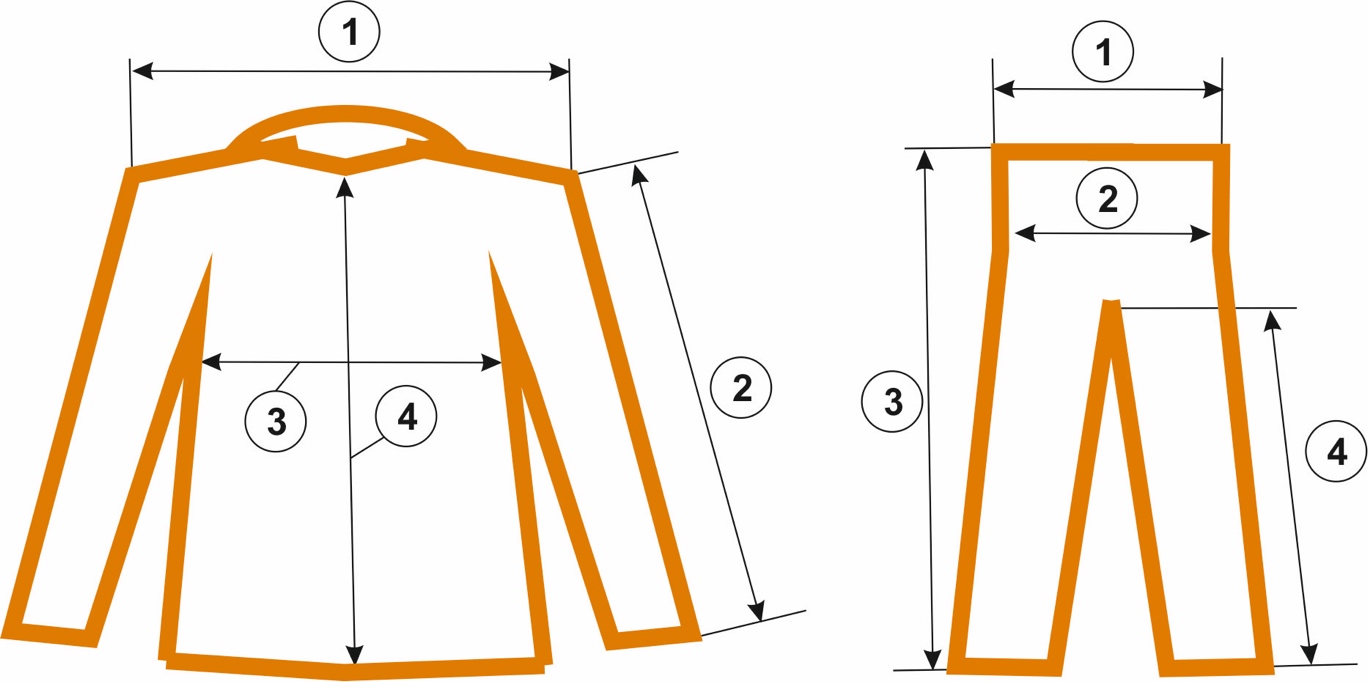 Для точного подбора размера, просим Вас замерить свою одежду.Как производится замер: положите на стол куртку и брюки и замерьте ее в плоскости как указано на картинке:Куртка:1 2 3 4 Брюки:1 2 3 4 